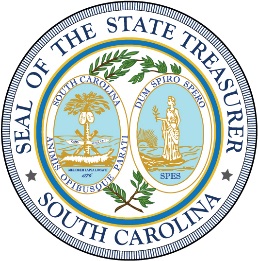 Martin K. Taylor, CPADirector of Treasury ManagementOffice of the State Treasurer1200 Senate StreetColumbia SC, 29201OFFICE OF THE STATE TREASURERSTANDARD FORM TO CONFIRM THE AGENCY’S CLAIM TO CASH WITHIN THE STATE TREASURYAGENCY NAMEWe have provided to our accountants the following information as of the close of books for fiscal year 		 regarding this Agency’s claim to cash within the State Treasury.  Please confirm the accuracy of the information, noting any exceptions to the information provided.  If the balances have been left blank, please complete the form by furnishing the balance in the appropriate space below.  Although we do not request nor expect you to conduct a comprehensive detailed search of your records, if during the process of completing the confirmation additional information about other deposit accounts we may have with you comes to your attention, please include such information below.At the close of business on the fiscal year listed above, our records indicated the following Composite Reservoir cash balance:At the close of business on the fiscal year listed above, our records indicated the following General Deposit cash balance:Customer’s Authorized SignaturePrinted Title and Name				DateThe information presented above by the customer is in agreement with our records.  Although we have not conducted a comprehensive, detailed search of our records, no other deposit accounts have come to our attention except as noted below.Martin K. Taylor, CPA-Director of Treasury ManagementOffice of State Treasurer Authorized SignatureDateAccount NameAccount NumberAgency ClaimG/L AccountG/L Account DescriptionAgency ClaimExceptions or Comments